Консультация для воспитателейЭкологическое воспитание в ДОУСтарший воспитатель Панова Т.Н. МБДОУ Детский сад №19Недалеко то время, когда сегодняшние мальчишки и девчонки станут взрослыми людьми, и на их плечи ляжет ответственность за жизнь нашего общества, за судьбу всей Земли. Вот почему очень важно воспитывать в каждом из них чувство любви к природе, уважение ко всему живому, способность предвидеть последствия своего поведения в природе.Ребенок должен понимать, что в природе не бывает «ничейной» реки, ненужной травки, бесполезной букашки. В природе все гармонично связано между собой, нарушение одной из цепочек грозит нарушением природного баланса.Что же такое - экология?Экология - это наука, изучающая взаимоотношения организмов со средой обитания и между собой.Посмотрите, как подчас легкомысленно, пренебрегая элементарными нормами поведения, мы можем выбросить пластиковую бутылку, стаканчики. И так делают многие, причем все это происходит на глазах у детей. А ведь нам надо воспитывать экологическую культуру поведения у дошкольников, пробудить их экологическое сознание.Экологическая культура поведения формируется на основе знаний, практических навыков, эстетических переживаний. Дошкольник должен научиться сопереживать живым существам: живому больно, его надо любить, убивать животное нельзя, мы не имеем право уничтожать то, что создала природа. Нам нужно закладывать в сознание детей ощущение окружающего мира, как огромного дома, в котором мы все живем.За последнее время были созданы программы двух типов: комплексные, направленные на всестороннее развитие детей, и парциональные, обеспечивающие одно или несколько направлений воспитания и развития. Комплексные: «Радуга», «Детство», «Развитие», «Истоки», «Детский сад - дом радости», «Кроха». Парциональные (экологические): «Семицветик», «Природа и художник», «Наш дом – природа», «Жизнь вокруг нас», «Паутинка», «Мы», «Юный эколог».Задачи экологического воспитания и образования детей:Освоение новых знаний, закрепление и обогащение ранее усвоенных;Формирование умений и навыков по уходу за растениями и животными;Формирование умения видеть взаимосвязь явлений в природе, умения делать выводы;Воспитание самостоятельности через общение с природой;Воспитание эстетических чувств;Воспитание любви к природе, родине;Развитие воображения, мышления, внимания, речи.Вся работа по экологическому образованию и воспитанию строится по 3-м блокам:специально организованное обучение в форме занятий;совместная деятельность взрослого с детьми;свободная самостоятельная деятельность детей.Формы работы по экологическому воспитанию и образованию:Проведение экологическихпраздниковНаблюденияна прогулкахЗанятияКалендариприродыРабота с родителями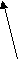 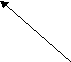 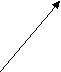 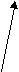 Словесные методы:рассказы воспитателя,беседы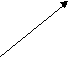 Формы работы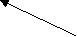 Художественнаялитература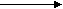 Игровая деятельность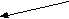 Музыкальнаядеятельность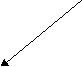 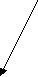 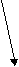 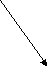 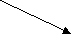 Труд в уголкеприродыОрганизацияисследовательскойдеятельностиЭкскурсии вприродуХудожественнаядеятельностьЗанятия по экологии бывают:занятия-наблюдения за животными и растениями;занятия по классификации представлений о природе;занятия по обучению детей труду по уходу за растениями и животными;занятия по составлению описательных, сравнительных рассказов об объектах природы;занятия-исследования;занятия по ознакомлению с трудом взрослых в природе;комплексные занятия.На занятиях могут быть использованы разнообразные приемы и методы, обеспечивающие активную позицию ребенка и вызывающие развитие эмоций и чувств у детей, которые способствуют проявлению гуманного отношения к природе:решение проблемных ситуаций;элементарное экспериментирование;работа с моделями;моделирование;игры;наблюдение;постановка проблемных вопросов;участие детей в уходе за растениями;выполнение заданий из рабочих тетрадей и т. д.В детском саду применяются следующие виды игр:Дидактические игры для уточнения и закрепления знаний о предметах, явлениях природы, растениях и животных.Предметные игры ( с листьями, семенами, цветами ) – «Чудесный мешочек», «Узнай, что в руке», «Вершки и корешки».Настольно-печатные игры с целью систематизации знаний детей о растениях, животных, явлениях неживой природыи т. д.Словесные игры «Кто летает, бегает, прыгает», «В воздухе, в воде, на земле», «Четвертый лишний».Игровые упражнения на определение различных предметов по качествам и свойствам, развитие наблюдательности: «Найди по листочку дерево», «Принеси желтый листочек» и т. д.Подвижные игры с целью подражания повадкам животных, отражения явлений неживой природы «Мыши и кот», «Солнышко и дождик», «Земля, вода, огонь, воздух» и т. д.Творческие игры с целью отражения впечатлений, полученных в процессе занятий, экскурсий, повседневной жизни ( сюжетно-ролевые природоведческие игры, строительные игры с природными материалами и т. д.Игры-задания проводятся как итог наблюдений:сказки-кроссворды о животных;отгадай загадки и узнай героев;найди ошибки у художника, поэта;может так быть или нети др.Словесные методы:Чтение художественной литературы:В детской литературе природа отображается различными художественными средствами. Будучи научной по своему содержанию, природоведческая для детей должна быть одновременно и художественной. В этом ее особенность.Книга о природе имеет большую познавательную ценность. Она расширяет представления детей, знакомит с явлениями природы, жизнью растений и животных, помогает устанавливать связи и отношения, существующие в природе.Основоположниками советской детской природоведческой книги являются В. В. Бианки и М. М. Пришвин. Интересны сказки В. В. Бианки «Чьи это ноги?», «Кто чем поет?», «Чей нос лучше?», «Хвосты» и др.Литература для чтения и рассказывания детям:Н. Акимушкин «Это все кошки»;Н. Акимушкин «Это все собаки»;В. Бианки «Рыбий дом»;В. Бианки «Наши птицы»;Г. Ганейзер «На лугу»;Ю. Дмитриев «Кто в лесу живет и что в лесу растет»;Ю. Дмитриев «Рассказы моей полянки»;М. Д. Махлин «О тех, кого не любят»;А. Михайлов «Вот так куколка!»;Н. Осипов «В воде и у воды»;Н. Павлова «Бабочки»;Е. Пермяк «Чижик-пыжик»;М. М. Пришвин «Золотой луг»;Е. Серова «Наши цветы»;Н. Сладков «Грачи прилетели»;Н. Сладков «От зари до зорьки»;Н. Сладков «Пестрые крылья»;Н. Сладков «Солнцеворот»Г. Скребицкий «Четыре художника»;К. Д. Ушинский «Четыре желания»;Г. Снегирев «Кто сажает лес»;В. Чаплина «В зоопарке»;Э. Шин «Сказки, найденные в стране» и др.Пословицы, поговорки, загадки, стихи о природе.Рассказ воспитателя:Решая определенные образовательные задачи, воспитатель строит рассказ с учетом опыта и интереса дошкольников, адресует его детям конкретной возрастной группы. В этом его преимущество в сравнении с чтением художественной литературы. Восприятие рассказа для детей является достаточно сложной умственной деятельностью. Ребенок должен уметь слушать и слышать речь взрослого, по ходу рассказа осмысливать его, на основе словесного описания активно воссоздавать достаточно яркие образы, устанавливать и понимать те связи и зависимости, о которых говорит воспитатель, соотнести новое в содержании рассказа со своим прежним опытом. Рассказ воспитателя о природе должен строиться с учетом этих требований.Знания, сообщаемые в рассказе, должны отвечать требованиям достоверности, научности. Воспитатель, прежде чем сообщать о чем-то детям, проверяет правильность фактов. Рассказ должен быть занимательным, иметь яркий динамический сюжет, быть эмоциональным. Бессюжетные рассказы, большие описания не привлекают внимания ребят, не запоминаются. Рассказ обязательно сопровождается иллюстративным материалом – фотографиями, картинами, диафильмами. Без наглядности интерес к рассказу снижается, он хуже воспринимается детьми. Продолжительность рассказа для детей старшего взрослого возраста должна быть не более 10 – 15 мин.БеседаИсходя из дидактических задач выделяют 2 вида бесед: предварительную и итоговую. Предварительная беседа используется воспитателями перед наблюдением, экскурсией. Цель такой беседы – уточнение опыта детей для того, чтобы установить связь предстоящего наблюдения с имеющимися знаниями. Итоговая беседа направлена на систематизацию и обобщение полученных фактов, их конкретизацию, закрепление и уточнение. Эти беседы по содержанию могут быть разного уровня: одни беседы проводятся после наблюдения за узким кругом наблюдаемых объектов (например, беседа о перелетных птицах, о зимовке в лесу и др.) другие, затрагивающие более широкий круг явлений (например, беседы о сезонах), для систематизации знаний детей о явлениях неживой природы, о жизни растений, о животных, о труде людей.Для детей первых семи лет жизни характерны наглядно-действенное и наглядно-образное мышления. Это обязывает педагогов строить процесс обучения таким образом, чтобы основные необходимые сведения дети усваивали не вербальным, а наглядным методом (путем запечатления реальных объектов и событий окружающего мира). В программе экологического образования дошкольников основной упор должен быть сделан на наблюдения, эксперименты и продуктивную деятельность детей в природе.Можно классифицировать по разным принципам:1.По характеру объектов, используемых в экспериментах и в наблюдениях:- с растениями;- с животными;- с объектами неживой природы;- объектом которых является человек.2.По месту проведения опытов и наблюдений:- в групповой комнате;- на участке.3. По количеству детей:- индивидуальные (1 – 4 ребенка);- групповые (5 - 10 детей);- коллективные (вся группа).4. По причине их проведения:- случайные;- запланированные;- поставленные в ответ на вопрос ребенка.5. По характеру включения в педагогический процесс:- эпизодические (проводимые от случая к случаю);- систематические.6. По продолжительности:- кратковременные (от 5 до 15 минут);- длительные (свыше 15 минут).7. По количеству наблюдений за одним и тем же объектом:- однократные;- многократные, или циклические.8. По месту в цикле:- первичные;- повторные;- заключительные и итоговые.9. По характеру мыслительных операций:- констатирующие (позволяющие увидеть какое-то одно состояние объекта или одно явление вне связи с другими объектами и явлениями);- сравнительные (позволяющие увидеть динамику процесса или отметить изменения в состоянии объекта);- обобщающие (эксперименты, в которых прослеживаются общие закономерности процесса, изучаемого ранее по отдельным этапам).10. По характеру познавательной деятельности детей:- иллюстративные (детям все известно, и наблюдение, и эксперимент только подтверждают знакомые факты);- поисковые (дети не знают заранее, каков будет результат);- решение экспериментальных задач.11. По способу применения:- демонстрационные;- фронтальные.Демонстрационными называются наблюдения и эксперименты, при которых имеется всего один объект, и этот объект находится в руках у педагога. Педагог сам проводит опыт («демонстрирует его»), а дети следят за ходом и результатами.Фронтальными называются такие наблюдения и эксперименты, при которых имеется много объектов, и они находятся в руках у детей.Работа с родителямиБольшое место в системе экологического образования в детском саду должно уделяться в совместной деятельности детей и их родителей:проведение родительских собраний экологической направленности (КВН, викторины, «Поле чудес» и др.;выезды с детьми на природу;участие родителей в спортивных и музыкальных праздниках экологической направленности;совместное озеленение территории детского сада;тематические выставки поделок из природного материала, рисунков о природе, сделанных совместно родителями с детьми, выпуск семейных экологических газет;наглядная информация;С целью выявления отношения родителей к вопросам экологического образования их детей, его реально осуществления в семье необходимо проводить анкетирование родителей, беседы. Результаты анкетирования необходимо выносить на родительские собрания для анализа, обсуждения и чтобы наметить дальнейшую работу с родителями и детьми.Такая работа с семьей способствует повышению педагогической культуры родителей, выработке правильных форм взаимодействия детского сада и семьи, помогает создать более благоприятную обстановку в семье.Литература:Бондаренко Т.М. «Экологическое воспитание 5-6 лет»: Практическое пособие для старших воспитателей и педагогов ДОУ, родителей, гувернеров.-Воронеж: ИП Лакоценина Н.А.,2012.Иванова А. А. Программа экологического образования дошкольников Живая экология. – М.: Сфера, 2009. Иванова А. И. Мир растений: Экологические наблюдения и эксперименты в детском саду. – М.: Сфера, 2010.Кокуева Л. В. Воспитание дошкольников через приобщение к природе. – М.:  АРКТИ, 2005.Комарова И.А. Сюжетные игры в экологическом воспитании дошкольников. Игровые обучающие ситуации с игрушками разного типа . – М.: Гном, 2013.Материалы интернетсайтовНиколаева С. Н. Теория и методика экологического образования детей: учеб.пособие для студ. высш. пед. учеб. заведений / С. Н. Николаева. - М.: Академия, 2011. - 336 с.Рыжова Н. А. Экологическое образование в дошкольных образовательных учреждениях: теория и практика / Н. А. Рыжова. - М.: Карапуз, 2009. - 227 с.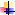 